5 – 6 КЛАССЫГРУППОВЫЕ ВОЛЬНЫЕ УПРАЖНЕНИЯИ.п. – о.с.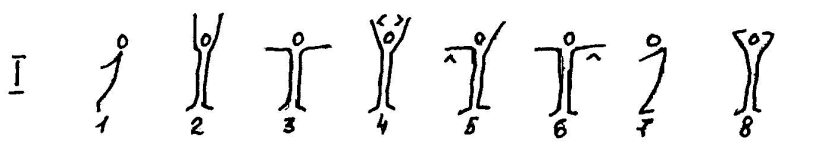 I.1 – встать на носки, руки назад;2 – руки вверх;3 – опускаясь на всю стопу, руки в стороны;4 – дугами книзу руки вверх – наружу;5 – дугою внутрь правую руку в сторону;6 – дугою внутрь левую руку в сторону;7 – наклон назад, руки в стороны;8 – выпрямиться, руки за голову. 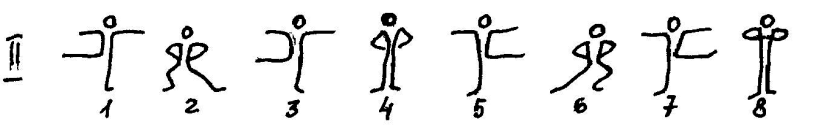 II.1 – правую ногу в сторону, руки в стороны;     2 – выпад вправо, руки на пояс;    3 – встать на левую, правую в сторону, руки в стороны;    4 – приставить правую, руки на пояс;   5 – левую в сторону, руки в стороны;   6 – выпад влево, руки на пояс;   7 – встать на правую, левую в сторону, руки в стороны;    8 – приставляя правую, руки перед грудью. 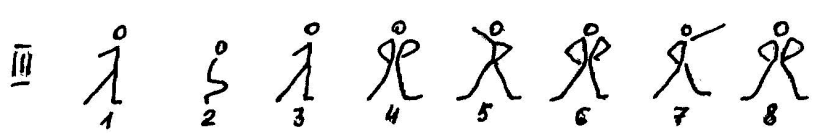 III.1 – правую назад на носок, руки в  стороны;2 – приставляя правую, полуприсед, руки вперёд;3 – встать, левую назад на носок, руки в стороны;4 – левую на шаг в сторону, руки на пояс;5 – поворот туловища направо, правую руку в сторону, ладонь вверх;6 – стойка ноги врозь, руки на пояс;7 – поворот туловища налево, левую руку в сторону, ладонь вверх;8 – стойка ноги врозь, руки на пояс.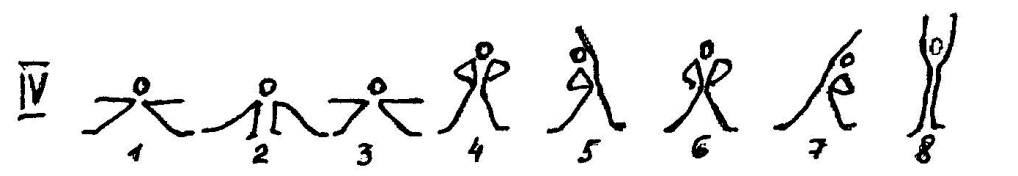 IY.1 – наклон вперёд прогнувшись, руки в стороны;2 – наклон вперёд, ладонями коснуться пола;3 – наклон вперёд прогнувшись, руки в стороны;4 – выпрямиться, , руки на пояс;5 – наклон вправо, левую руку вверх;6 – выпрямиться, руки на пояс;7 – наклон влево, правую руку вверх;8 – приставляя левую, выпрямиться, руки вверх, ладони вперёд.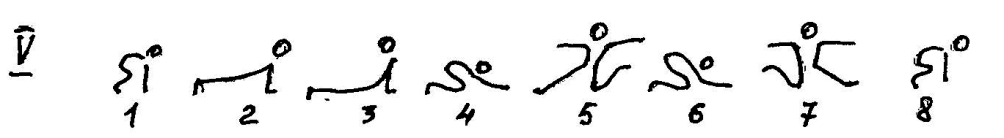 Y.1 – упор присев;2 – толчком ног, упор лёжа;3 – упор лёжа прогнувшись;4 – сед на пятках с наклоном вперёд;5 – стойка на левом колене, правую в сторону на носок, руки в cтороны;6 – сед на пятках с наклоном вперёд;7 – стойка на правом колене, левую в сторону на носок, руки в стороны;8 – упор присев; 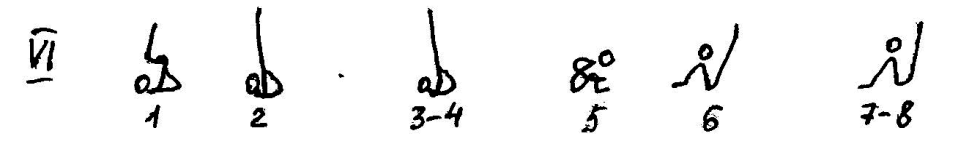 YI.1 – перекат назад в стойку на лопатках согнув ноги;2 – стойка на лопатках с прямыми ногами;3 – 4 – держать;5 – перекат вперёд в сед в группировке;6 – сед углом;7 – 8 - держать(0,5 балла). 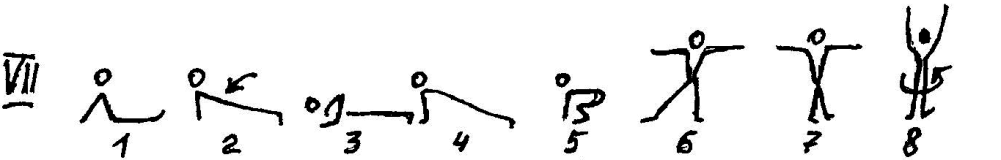 YII.1 – сед ;2 – поворот направо (налево) кругом в упор лёжа;3 – упор лёжа на согнутых руках;4 – выпрямить руки (отжаться) (0,5 балла);5 – упор присев;6 – встать, отставляя правую в сторону на носок, руки в стороны;7 – стойка скрестно правой;8 – поворот налево кругом и приставляя левую, руки вверх. 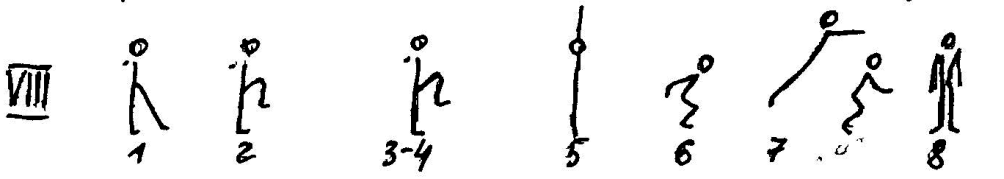 YIII.1 – руки в стороны, левую (правую) вперёд на носок;2 – равновесие на правой (левой), левую (правую) вперёд (не ниже 45), руки в стороны;3 – 4 – держать(0,5 балла);5 – приставляя левую (правую), руки вверх, встать на носки;6 – «старт пловца»;7 – прыжок вверх прогнувшись;«и» – доскок (0,5 балла);8 – о.с.АКРОБАТИЧЕСКИЕ УПРАЖНЕНИЯ Выполняются 2 упражнения. Первое упражнение: «Старт пловца» - кувырок вперед – прыжок вверх прогнувшись ноги врозь – кувырок вперед прыжком – прыжок вверх прогнувшись.Второе упражнение: «Старт пловца» - кувырок вперед прыжком - прыжок вверх с поворотом на 180° в упор присев – два кувырка назад – прыжок вверх с поворотом на 180°.ГИМНАСТИЧЕСКИЕ ПРЫЖКИВыполняются 2 прыжка через гимнастического козла в ширину или коня поперёк с гимнастического мостика. Минимальная высота снаряда – . Гимнастический мостик должен находиться не ближе 0,5 метра от переднего края снаряда.Первый прыжок: наскок в упор присев и прыжок вверх прогнувшись.Второй прыжок: наскок в упор присев  и  прыжок вверх прогнувшись ноги врозь.Примечание: за приземление ближе 1,2 м. от тела снаряда производится сбавка – 0,5 балла. 